University of Baltimore – University Faculty SenateMeeting Minutes: 16 January 2013Attendance:Senators: Dan Gerlowski (MSB / UFS President); Stephanie Gibson (CUSF); Christine Spencer (CPA / UFS Vice President); John Callahan (CUSF rep); Julie Simon (CAS); Dick Bucher (Adjunct); Ken Lasson (Law); JC Weiss (CAS); Betsy Yarrison (CAS); Stanley Kemp (CAS); Catherine Johnson (Library/ UFS Secretary); George Julnes (CPA) The meeting was called to order at 12:03 p.m. by UFS president Dan Gerlowski.December minutes were approved unanimously. The agenda was amended to include an update from the strategic planning committee.  The revised agenda was approved.The University President reported the following: BudgetAs of the morning on January 16, the governors proposed budget is publicChange in University System of Maryland and potentially UB Funding—more than 8% over last year. This change is pending action by the legislature.Allocation for UB will be on our website within a few daysBest state budget in the past 11 yearsUB Priorities: Meet commitment to faculty growth, strengthen campus safety & security, 2.0% - 2.5% merit pay from state, UB would like to add to merit base, technology, renewal and replacement,continue to add to financial aid, increase marketing support of new programs.Strategic planning is moving forward.  Committee met 1/15. Middle States report—all documents are available on the web at ubalt.edu/middlestates Security at LAPStepped up randomized patrols and security presence in the buildingCamera will be operational by FridayNew and improved card readers installed soonDean Percy submitted list of issues vis a vis security.The Provost’s Report was not scheduled this meeting as the Provost may be attending other to other commitments; on several agenda items the Associate Provost will be speaking for Academic Affairs through prior arrangement with the provost.  The provost arrived with some time and reported that he had attended the BOR Ed Policy committee meeting and that no programs were discontinued at this point.Miriam King – Entering freshman students, Fall 2012 profile.  
Gerlowski indicated that the agenda announcement of a report on the profile of all entering students was mis-stated.  The request to Miriam King was for information about the freshman class of 2012.  
Provided a handout with information about the Freshman class of 2012.  Handout attached to minutes.Increase in freshman of about 38% over last year. Majority are full-time studentsStronger academically than previous year87 eligible for honorsRegistered for fewer developmental courses in Fall 1253% had a gpa of 3.0 or better for first semester10% from outside of MarylandIncrease in students from non-commutable distance80 students in varsityBusiness accounting/general business/marketing – top pre-majors for MSBCriminal justice/environmental studies– top pre-majors for CPASDE/psychology/jurisprudence– top pre-majors for CLAThe senate expressed interest in data about trends in students changing majors.  Miriam agreed to provide that information based on a study from last spring.  In response to a question, King noted that other minority percentages in the freshman class were 7% Hispanic, 2% Asian.Christine: do we have any idea what the turnover rate is for the varsity/King noted that calculations indicate that we need at least 100 beds in the Varsity for freshman next year.  MICA students will not be in the building next year.  33% of freshman students living there now have already signed leases for next year.A high percentage of our undergraduates are needy by federal definition.  Update from strategic planning committee JC WeissFirst meeting 1/15.Peter Toran chairing the committeeCreate a 3yr plan within the next 3 monthsCenterpiece will be the draft academic policySurvey and town hall meetings will be happening within the next few weeksMSCHE Accreditation Update, Associate Provost Schneller.   Will summarize briefly the process, steps, and outcomes and should be able to point people to the web for all reports, including the UB corrective response to the MSCHE review team report from August. Documents available at www.ubalt.edu/middlestatesNovember we received our re-accreditation letterProgress report due October 2014Indicate to commission that we are actually in the process of doing what we said we were doing in the PRR reportGovernance Steering Council Report to UFS Participation with UB21 Steering/Learning Committee efforts at a living “case study” - Brian Etheridge.  Meeting every other weekLooking at institutions that are facing similar issues/challenges as we are at either end of the spectrum in providing students the resources they need to be successfulProgress on Constitution Ratification Thus far we have 98 votes –96 yes, 2 abstentions Reminder to participate fully on the academic plan developed by the deans as discussed in the individual faculty senates.  UFS Committee and Related Body ReportsAcademic Policy Committee Report Discussion of proposed policies encouraging symmetry among all undergraduate students Workgroup looked at academic element of what we are doing for not only freshman, but also second year studentsAPC announced its next meeting and encouraged interested faculty to attend and/or participate. Vote on Proposed Policies planned for February. Discussion, Research Committee Report. Executive summary provided by committee work over the summer.  Formal report is on Sakai.Representatives from each college and the Provost officeRecommendations:Scholarship is importantTemplate developedReviewed 2 books --public forum needs to be established to discussWriting report from survey done in Spring 2012This report uses the term scholarship to include all of the work we do at UB including research and creative work.It was move that UFS accept the report in principle.  This motion was seconded and passed unanimously. Because of limits on time the Graduate Council Report and Honors Council Report were moved to the February meeting.Adjunct Faculty Report on Governance Activities. 28th of January there will be an organizing meeting for adjunct faculty.  They body plans to send a UFS representative with voting rights and an alternate.Formation of UFS Special Task Force for Coordinating Curricula and Learning of Entering Students This task force will include Gerlowski, Swaim, Simon, a council of chairs member, associate provost, and Michael DriscollIt was moved that we approve this committee and its membership.  The motion was approved unanimously.The meeting was adjourned at 2:01pm. 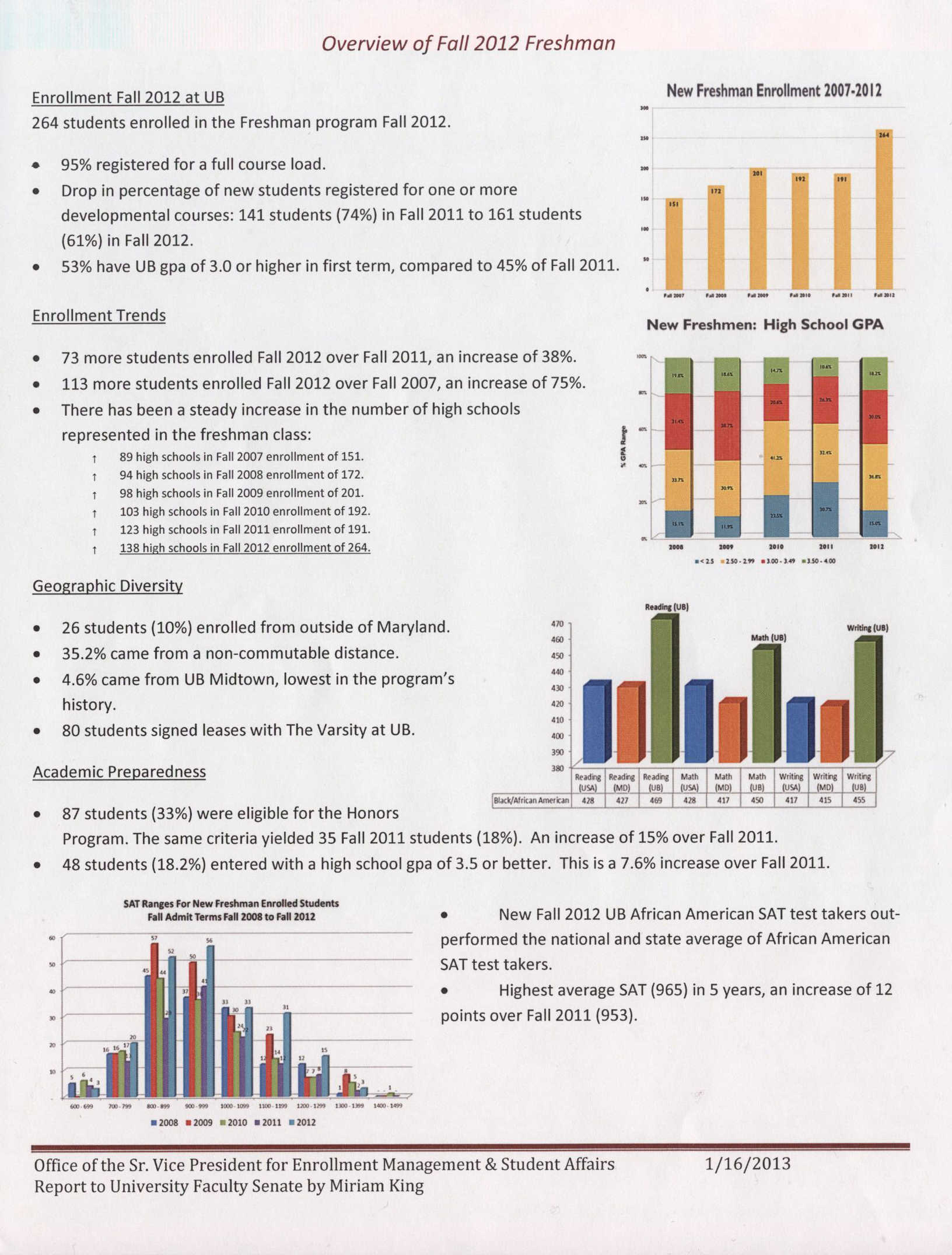 